REPUBLIC OF NAMIBIA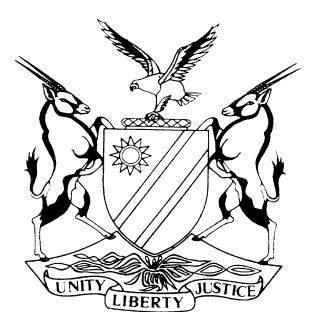 HIGH COURT OF NAMIBIA MAIN DIVISION, WINDHOEKRULING	Case no: I 4079/2014In the matter between:PRIESKA TJAPAKA N. O.						        PLAINTIFFandKAMUPINGENE TJAPAKA			               	          1ST DEFENDANTAGRICULTURAL BANK OF NAMIBIA				         2ND DEFENDANTGIDEON KATUPOSE AND ELDA KATUPOSE		         3RD DEFENDANTKANDUU TJAPAKA						         4TH DEFENDANTVICTORINE HIIHO (born TJAPAKA)				         5TH DEFENDANTELIPHAS TJAPAKA						         6TH DEFENDANTALEXANDRINE TJUMBINDI (TJAPAKA)			         7TH DEFENDANTGABRIEL TJAPAKA						         8TH DEFENDANTUERIHEKA TJAPAKA						         9TH DEFENDANTNeutral citation:	Prieska Tjapaka N.O. v Tjapaka (I 4079/2014) [2018] NAHCMD 41 (26 February 2018)Coram:			OOSTHUIZEN JHeard:			25 April 2017 – 3 May 2017 and 16 – 23 January 2018Hearing of Absolution:	25 January 2018Delivered:			26 February 2018Flynote:	Whether Farm Sannaspost No 224 is the property of first defendant or whether it should form part of the estate of the late Stefanus Tjapaka.Summary:	Absolution of the instance. Test to be appliedHeld, In Stier v Henke 2012 (1) NR 370 SC at 373, paragraph 4, the Namibian Supreme Court adopted and restated the test to be applied when an application for absolution of the instance is considered. It is incumbent on a court, applying its mind reasonably to the evidence presented by the plaintiff, to be satisfied whether such evidence could or might result in a finding favourable to the plaintiff.I am seized to pronounce on the dispute before me and in the absence of evidence by the first and third defendants, I am not inclined to make definitive findings, save to find at this stage that I could or might find that first defendant acquired Farm Sannaspost No 224 as the nominee of the late Stefanus Tjapaka.ORDERHaving heard counsel for the plaintiffs and counsel for the defendant –IT IS ORDERED THAT:The application for absolution is declined.Cost of the application shall stand over for determination at the end of the trial.The case is postponed for a status hearing on 12 March 2018 at 12h00 to determine trial dates for the continuation of the matter.RULINGOOSTHUIZEN J:[1]	The estate of the late Stefanus Tjapaka who died intestate on 2 February 2011 devolved in accordance with the law custom and usage of the Ovaherero people of Namibia.[2]	During 1999 the late Stefanus was in search of a farm to buy. The evidence thus far show that he was assisted in his search by at least two of his biological sons. He found a farm and entered into a Deed of Sale to purchase farm Sannaspost No 224, measuring 3694,6696 hectares on 12 October 1999.[3]	The Deed of Sale was subject to a suspensive condition that the deceased obtains written approval of a loan from the second defendant for an amount of N$800 000 on or before 30 November 1999.[4]	Because of the deceased age at that stage, a ripe 80 years, the second defendant was not willing to grant him the loan in order to register as a first bond over the property.[5]	Plaintiff, a biological daughter of the late Stefanus was eventually appointed as executrix of the estate of the deceased during 2013.[6]	First defendant, another biological son of the deceased bought the same farm by way of a Deed of Sale dated 23 November 1999. The said Deed was subject to the very same suspensive condition.[7]	First defendant could not qualify for the loan from second defendant without the financial assistance of the late Stefanus and some of his biological siblings and they all contributed to accumulate the required deposit and to put first defendant in a position to have enough cattle in order to qualify for the loan.[8]	Plaintiff's evidence had it that the late Stefanus nominated the first defendant to acquire the farm on his behalf.[9]	At the end of the plaintiff's case the first and third defendants applied for an absolution of the instance.[10]	Third defendant bought a portion of the said Farm Sannaspost during 2009, a sale that was allegedly perfected during 2014. Plaintiff alleges that third defendant bought with the full knowledge that Farm Sannaspost in actual fact belonged to the late Stefanus Tjapaka (and/or the late Stefanus' estate).[11]	Plaintiff's claim is for Sannaspost No 244 (before subdivision, including the portion sold off) to be transferred to the estate of the late Stefanus Tjapaka.[12]	During a traditional meeting of the biological descendants of the late Stefanus and Alma Tjapaka on 7 and 8 February 2011, the plaintiff's case is, that first defendant admitted that Sannaspost No 224 forms part of the estate of the late Stefanus.[13]	There is a dispute over the correctness of the minutes of the meeting by the descendants.[14]	In Stier v Henke 2012 (1) NR 370 SC at 373, paragraph 4, the Namibian Supreme Court adopted and restated the test to be applied when an application for absolution of the instance is considered. Without repeating the whole of the said paragraph, it is incumbent on a court, applying its mind reasonably to the evidence presented by the plaintiff, to be satisfied whether such evidence could or might result in a finding favourable to the plaintiff.[15] 	I am seized to pronounce on the dispute before me and in the absence of evidence by the first and third defendants, I am not inclined to make definitive findings, save to find at this stage that I could or might find that first defendant acquired Farm Sannaspost No 224 as the nominee of the late Stefanus Tjapaka.[16]	In the result the application for absolution is declined.[17]	Cost of the application shall stand over for determination at the end of the trial.[18]	The case is postponed for a status hearing on 12 March 2018 at 12h00 to determine trial dates for the continuation of the matter.----------------------------GH OosthuizenJudgeAPPEARANCESPLAINTIFF:			Kamuhangaof Kamuhanga Hoveka Inc., WindhoekDEFENDANTS:		Bassingthwaighteinstructed by Sisa Namandje & Co Inc., Windhoek